ФИО педагога/тех.персоналаНаименование организации, должностьФото3*4Нагрузка и расписание№ приказа и дата назначенияКакую категорию имеет, приказ №, дата присвоения, наличие сертификатовСведения о передвижении по образовательным учреждениям (приказ об увольнении №, дата, куда был трудоустроен)Амантай Бакытжанучитель физической культуры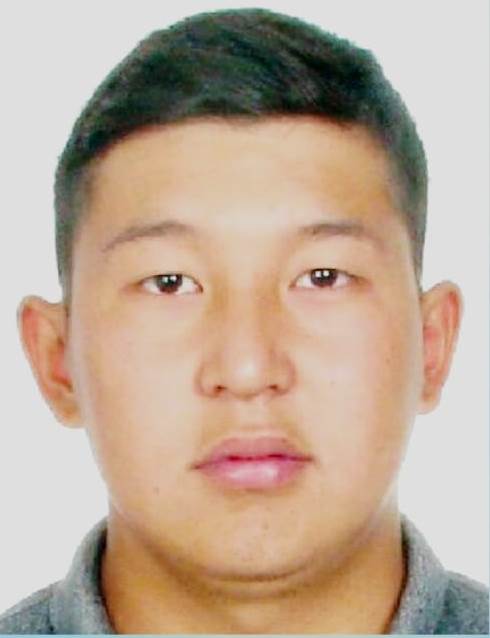 22 часаПр. № 47 от 01.09.2020 г.Без категории, "Развитие профессиональных компетенций учителя физического воспитания" АО "НЦПК "Өрлеу" 2021,Балтабаева Бекзат Газизовнаучитель казахского языка и литературы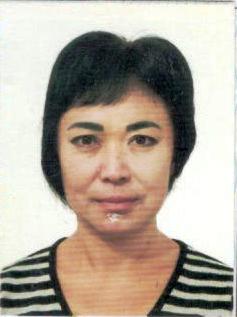 21 часПр. № 53 от 30.08.2019 г.Педагог-модератор, Пр. № 37 от 19.07.2021"Урок казахского языка и литературы в школе: фокусы и стратегии улучшений", АО "НЦПК "Өрлеу" № 2cfdc9004, 2022Принята няней детского сада в штат Новороссийского КП, Пр. № 54-к от 20.10.1993 г.Уволена  Пр. № 20-к от 27.12.1996Принята учителем казахского языка в Черкасскую среднюю школу Пр. № 51 от 31.08.2000 г.Уволена Пр. 111 от 14.11.2016 г.Балтабаева Бекзат Газизовнаредактор на государственном языке0,25 ставкиПр. № 54 от 30.08.2019 г.Иванова Галина АлексеевнаПсихолог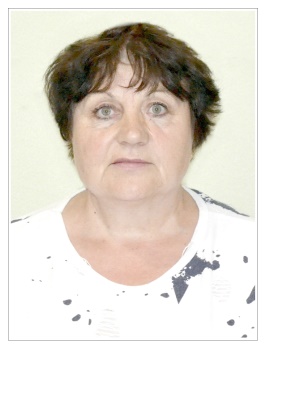 0,5 ставкиПр. № 46 от 31.08.2021 г.Без категорииИванова Галина Алексеевнаучитель русского языка и литературы21 часПр.№ 84 от 31.12.1988 г.Маслова Галина АнатольевнаВоспитатель мини-центра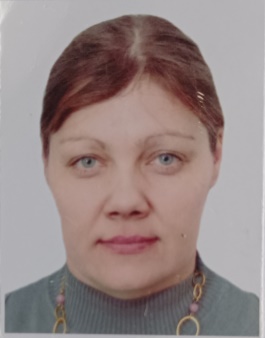 0,75 ставкиПр. №1243-л/с от 29.08.2018Педагог-модератор, Пр. № 37 от 19.07.2021«Инклюзивное образование в системе дошкольного образования» КЦППК, № 030042Принята учителем истории в Васильевскую СШ, Пр. № 45 от 01.09.2000г.Уволена Пр. № 246 от 17.09.2008 гПринята учителем технологии и музыки Пр № 31 от 27.02.2012 г.Уволена Пр. № 1242-л/с от 29.08.2018 г.Маслова Екатерина НиколаевнаУчитель начальных классов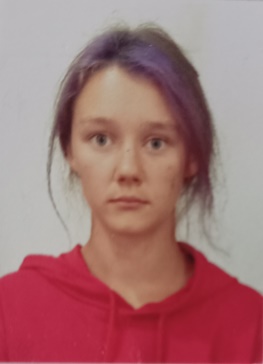 19 часовПр. № 40 от 31.08.2021 г.Педагог-модератор, Пр. № 52 от 01.09.2021 "Изучение сложных тем предметов учебного плана начальной школы",  АО "НЦПК "Өрлеу" № 0482820, 2022Нечепуренко Светлана ВикторовнаУчитель начальных классов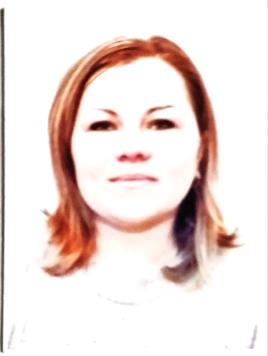 18 часовПр. №1230-л/с от 29.08.2018Педагог-эксперт Пр.№ 709 л/с от 25.12.2019 г."Изучение сложных тем предметов учебного плана начальной школы", АО "НЦПК "Өрлеу",  № 0482822, 2022Принята учителем предшкольной подготовки в Васильевскую ОШ Пр.ОО № 180 от 10.09.09 г.Уволена Пр. №1078-л/с от 14.08.2018 г.Шквира Анжелла ВасильевнаУчитель начальных классов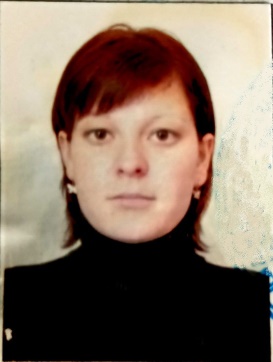 17 часовПр. № 45 от 11.09.2023 г.Без категории,«Инклюзивное образование в общеобразовательных организациях образования», № 020063Уволена Пр. № 36 от 11.06.2019 г.Принята Пр. № 50 от 12.08.2019Уволена Пр. № 68 от 28.10.2019 г.Шатравин Александр ВикторовичДиректор, учитель 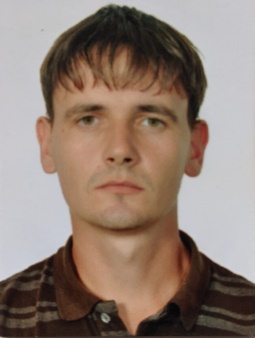 1 ставкаПр. № 271-л/с 06.09.2021 г.Без категории"Управление педагогической системой в школе на основе концептуальных идей новой философии образования" 02-09.08.2021Шатравин Александр Викторовичинформатики24 часаПр. № 30 от 27.02.2012 г.Педагог-эксперт, Пр.№ 709 л/с от 25.12.2019 г.Повышение квалификации педагогических кадров по предмету "Математика" в рамках обновления содержания среднего образования РК БЖ № 015963, 2020 г. Повышение квалификации педагогических кадров по предмету "Физика" в рамках обновления содержания среднего образования РК БЖ № 008866 2020 г. "Организация работы по профилактике терроризма и экстремизма в молодежной среде" АО "НЦПК "Өрлеу" 19.02.2021,Доценко Михаил ВладимировичУчитель английского языка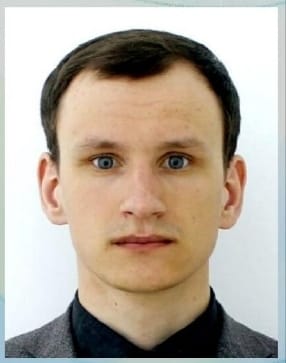 13 часовПр. № 58 от 30.09.2019 г.Без категорииПринят в КГУ «АТК №2» Пр. № 34-л/с от 03.09.2018 г.Гембух Виктор Андреевичсторож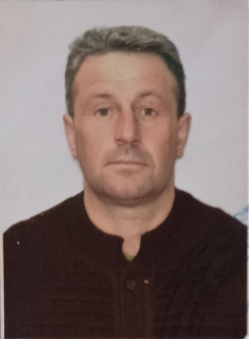 1 ставкаПр. № 64 от 01.10.2020 г.-Горбенко Олег ВикторовичРабочий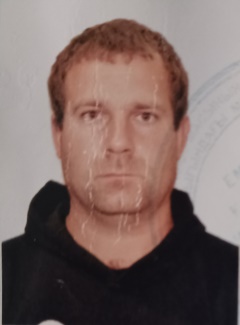 0,5 ставкиПр. № 40 от 31.08.2023 г.-Райгерт Елена АнатольевнаУборщик помещений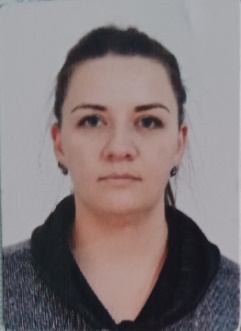 0,75 ставкиПр. № 4 от 04.01.2023 г.-Райгерт Елена Анатольевнавахтер0,25 ставкиПр. № 5 от 04.01.2023 г.-Райгерт Александр Андреевичсторож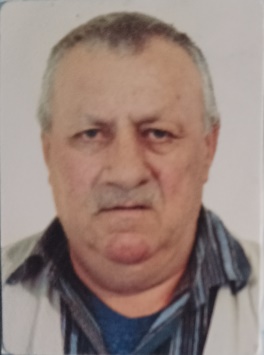 1 ставкиПр. 14 от. 30.05.2015 г.-Тарасенко Наталья АндреевнаУборщик помещений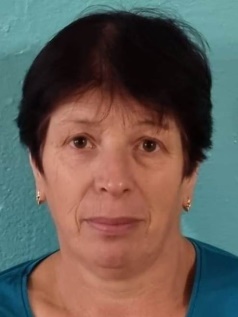 0,75 ставкиПр. № 18 от 30.04.2019 г.-Тарасенко Наталья Андреевнавахтер0,25 ставкиПр. № 44 от 31.08.2021 г.-Демченко Людмила НиколаевнаПомощник воспитателя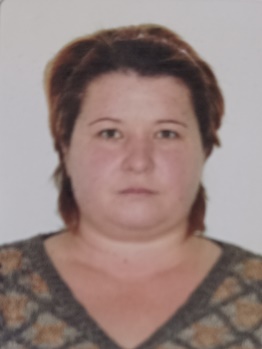 0,5 ставкиПр. №59 от 14.09.2011 г.-Ватагина Людмила ЮрьевнаМедсестра мини-центра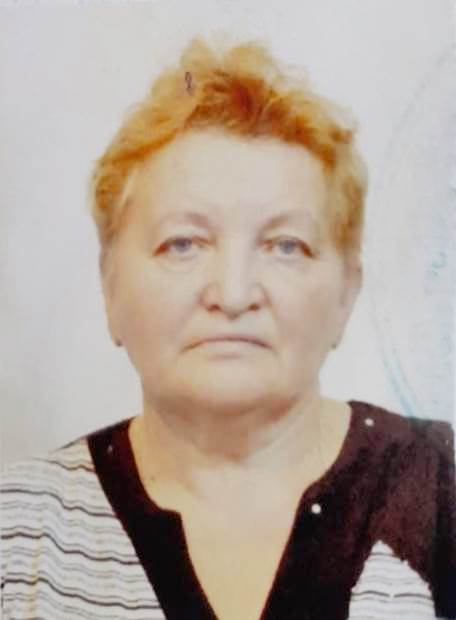 0,25 ставкиПр. № 44 от 31.08.2023 г.-